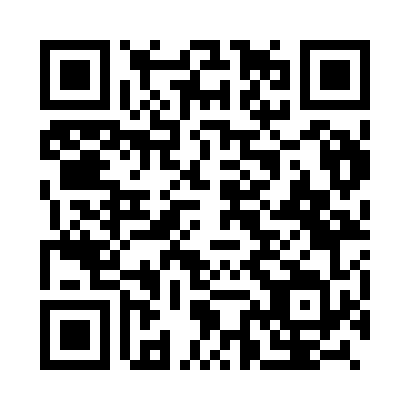 Prayer times for Les Cayes, HaitiWed 1 May 2024 - Fri 31 May 2024High Latitude Method: NonePrayer Calculation Method: Muslim World LeagueAsar Calculation Method: ShafiPrayer times provided by https://www.salahtimes.comDateDayFajrSunriseDhuhrAsrMaghribIsha1Wed5:116:2812:524:067:178:292Thu5:106:2712:524:057:178:293Fri5:106:2712:524:057:178:304Sat5:096:2612:524:057:178:305Sun5:086:2612:524:047:188:316Mon5:086:2512:524:047:188:317Tue5:076:2512:524:037:188:328Wed5:066:2412:514:037:198:329Thu5:066:2412:514:027:198:3310Fri5:056:2312:514:027:208:3311Sat5:056:2312:514:027:208:3412Sun5:046:2312:514:027:208:3413Mon5:036:2212:514:037:218:3514Tue5:036:2212:514:037:218:3515Wed5:026:2212:514:047:218:3616Thu5:026:2112:514:047:228:3617Fri5:026:2112:514:057:228:3718Sat5:016:2112:514:067:228:3719Sun5:016:2012:524:067:238:3820Mon5:006:2012:524:077:238:3821Tue5:006:2012:524:077:248:3922Wed4:596:2012:524:087:248:3923Thu4:596:1912:524:097:248:4024Fri4:596:1912:524:097:258:4025Sat4:586:1912:524:107:258:4126Sun4:586:1912:524:107:258:4127Mon4:586:1912:524:117:268:4228Tue4:586:1912:524:117:268:4229Wed4:576:1912:534:127:278:4330Thu4:576:1812:534:127:278:4331Fri4:576:1812:534:137:278:44